Всероссийский педагогический марафон"Моя профессия"_______________________________________________________Сценарий спортивного праздника(конспект)«Туристы из «Росинки»(старший дошкольный возраст)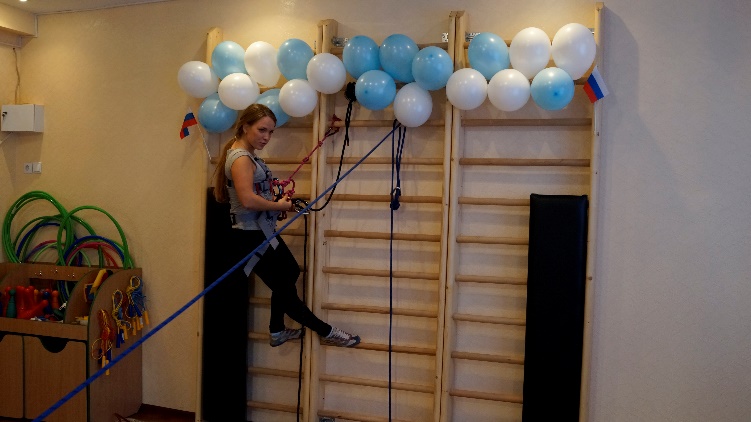 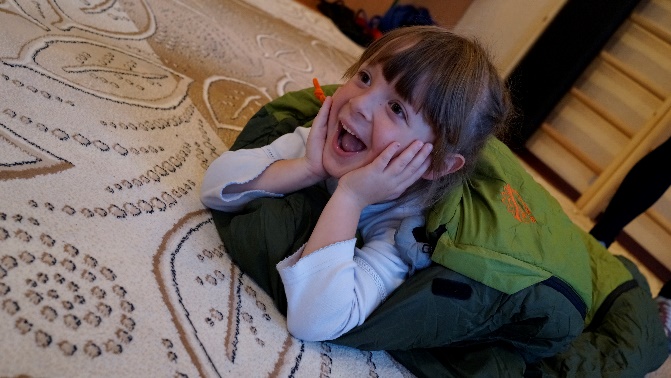 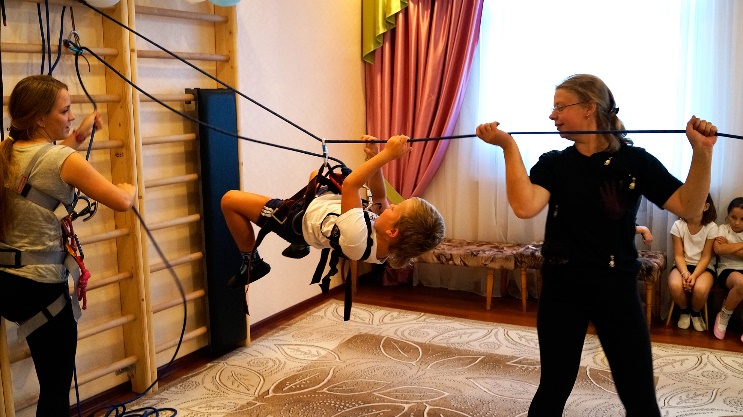 Автор:Инструктор по физической культуреГБДОУ детский сад №4Московского района Санкт-Петербурга  Поплавская Мария Алексеевна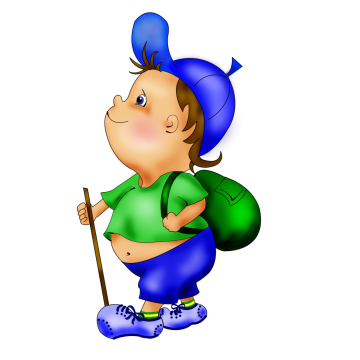 Санкт-Петербург 2014Сценарий спортивного праздника«Туристы из «Росинки»Цель: Формировать у детей старшего дошкольного возраста знания о спортивном туризме.Задачи:Сформировать знания о видах спортивного туризма и туристском инвентаре.Повышать интерес родителей воспитанников ГБДОУ к участию в физкультурно-спортивных мероприятиях вместе с детьми.Развивать физические способности (координационные, скоростно-силовые).Закреплять и совершенствовать двигательные умения (лазанье по гимнастической стенке и наклонной доске, выполнение движений в эстафете, выполнение ОРУ без показа движений инструктором).Содействовать обогащению двигательного опыта через разучивание элементов спортивного туризма (завязывание элементарных туристских узлов и выполнение движений «искусственной тропы здоровья» в связке, установка и собирание палатки, одевание обвязок).Воспитывать умение действовать в интересах команды в условиях повышенного эмоционального фона.Воспитывать смелость, целеустремленность и интерес к занятиям туризмом.Содействовать увеличению легочной вентиляции и способности противостоять утомлению.Возраст детей: 5-7 лет.Принципы, используемые при подготовке к развлечению:1. Системность, учет возрастных особенностей и уровня подготовленности воспитанников ДОУ.2. Интеграция и координация деятельности педагога.3. Профессиональная компетентность педагога, основанная на личностно-ориентированном взаимодействии с детьми.Содержание работы.Перед началом праздника на подготовительном этапе в течение месяца   инструктором по физкультуре ведётся подготовительная работа: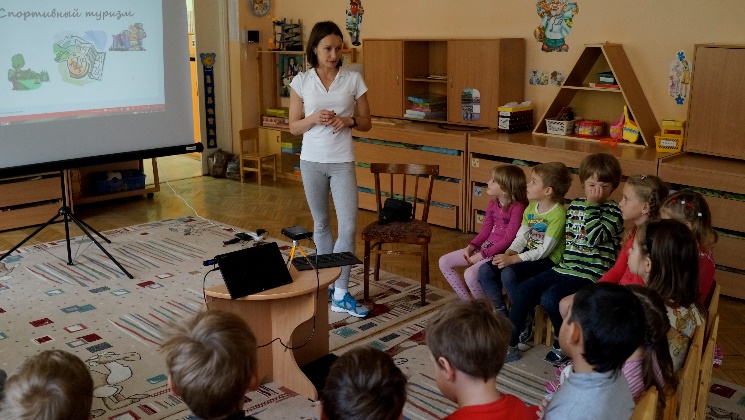 - Презентация и видеоматериал о спортивном туризме, его видах и туристском снаряжении.- Просмотр мультфильмов о туризме и обсуждение с детьми какими качествами должен обладать турист («В гостях у лета», «Ох и Ах идут в поход»).- Чтение и разучивание стихов о туризме (С. Михалков «Веселый турист», « ...По траве скользят ботинки...», Ю. Ким «Про туриста», Д. Самойлов «Слоненок турист», С. Махотин « Поход»).- Тематические беседы («Туристы и природа», «Аптечка туриста. Помоги себе сам», «Правила туристят»).- Разучивание игр, направленных на закрепление знаний о туристском снаряжении («Собери рюкзак», «Туристское или нет?», «Первая помощь»).- Обучение завязыванию элементарных туристских узлов и прохождение искусственной тропы здоровья и полосы препятствий в связке.- Разучивание комплекса ОРУ составленного на стихи В. Степанова «Мы-туристы».- Обучение установке и собиранию палатки.Участники: Дети подготовительной группы, гости (спортсменки-туристки), инструктор по физической культуре.Место проведения: Спортивный зал ГБДОУ №4.Дата и время проведения: 2 октября 2014г, 15:30. Инвентарь и оборудование: 2 больших профессиональных туристских рюкзака, 1 палатка, 2 спальных мешка, 6 стоек с ветками «деревья», 2 синие поролоновые дорожки «ручьи», 10 плоских дисков «камешки», 2 обруча малого диаметра «островки», 1 гимнастическая скамейка, 1 игровой тоннель, 2 комплекта обвязок, веревка для вязания узлов, веревки для дюльфера, 3 мяча, 2 наклонных доски, 2 флажка с Российским триколором, 20 воздушных шаров белого и голубого цвета, закрепленных на гимнастической стенке «облака», 1 канат.Ход праздника:В ДОУ в качестве гостей были приглашены профессиональные спортсменки-туристки (Савоненкова Юлия, Менькова Надежда, Махнова Раиса), демонстрировавшие воспитанникам туристское снаряжение. Дети входят в зал под музыку песни «Слоненок-турист» и строятся вдоль стены в 1 шеренгу. Инструктор: -Ребята, здравствуйте, я рада приветствовать всех вас на нашем туристическом слёте посвященному Всемирному дню туризма, который все кто любит и занимается туризмом, отмечали в минувшую субботу (27 сентября). Мы с вами тоже целый месяц изучали что такое туризм какие виды туризма бывают, учились собирать рюкзак, ставить палатку и многое другое и, конечно, мы тоже успели уже полюбить туризм, так что можно считать, что это был и наш праздник тоже, так давайте же его отметим?!Дети: -Да, давайте!Инструктор: -Ну, а какой же праздник без гостей? Сегодня у нас в гостях настоящие спортсменки-туристки. Давайте их поприветствуем!Ребёнок рассказывает стихотворение-поздравление:-Мы сегодня с днем туризма
Всех спешим поздравить дружно.
И желаем оптимизма-
Это в жизни очень нужно.
Ярких, радостных событий,Путешествий вам полезных,
Удивительных открытий,
И маршрутов неизвестных.
Гости: Представление гостей (каждая рассказывает о себе сама).-Ребята, мы знаем, что вы долго готовились к сегодняшнему празднику и, прежде чем отправляться с вами в поход, мы хотели бы сами убедиться, что вы хорошо подготовлены и мы сможем на вас положиться. Для этого мы загадаем вам загадки.Гости по очереди загадывают детям загадки про туризм.-Какие вы молодцы! На вас можно положиться, и мы бы с удовольствием отправились с вами в поход! А вы то нас с собой возьмете?Дети: -Да!Инструктор: -Подождите, ребята, не спешите, а давайте и мы проверим готовы ли к походу наши гости! Давайте предложим им вместе с нами сделать нашу знаменитую «Зарядку туриста». Вставайте все в большой круг, и вы гости присоединяйтесь. Ну, кто готов руководить зарядкой? Выбрать 6 детей и определить очередность руководства зарядкой (каждому по четверостишью). Зарядка туриста (движения подобраны на стих В. Степанова «Мы- туристы»).Все движения выполняются в соответствии с текстом и по показу ребенка- руководителя.Инструктор: -Ребята, ну мне кажется наши гости в отличной спортивной форме и отлично справились с нашей зарядкой. И конечно мы пригласим их в наш поход. Вы со мной согласны?Дети: Дааа!Инструктор: -Какая отличная у нас команда подобралась! Пора в путь. А что бы мы не потерялись в дороге, давайте завяжем узлы и будем двигаться в одной связке.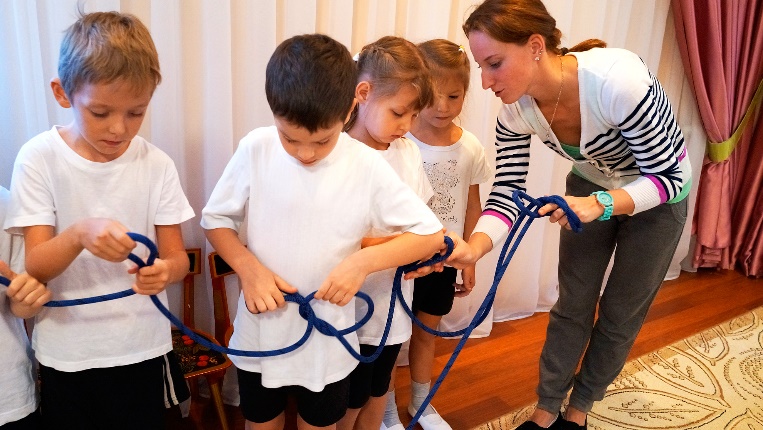 Завязывание узлов. Гости помогают. Инструктор готовит полосу препятствий.Когда узлы готовы, гостей поставить по одному в начало, середину и замыкающим.Полоса препятствий «Виды туризма»: 1. «сложная переправа» (пройти вдоль скамейки в полу приседе ноги врозь через скамейку, руки имитируют греблю) - водный туризм; 2. «не оступись» (по канату на носочках, обойти змейкой «деревья») -пешеходный туризм; 3. «Опасная пещера» (пролезание по тоннелю) - спелеотуризм; 4. «По горам» (приставным шагом боком по гимнастической стенке) -горный туризм.Основная задача выполнить все задания правильно, не потеряв сцепления (не отпустив веревки). Во время выполнения звучит музыка (подборка туристических песен).Инструктор: -Какие же вы молодцы! Вы отлично справились! Я вами горжусь! Но какое же спортивное мероприятие без соревнований? Хотите посоревноваться в прохождении туристических маршрутов?Дети: -ДА!Инструктор: -Тогда мы делимся на команды и соревнования у нас будут командные. Не забудьте, что команда - это единый организм где каждый участник заботится друг о друге и об общем результате! 	-«В одну шеренгу становись!» -Сейчас мы произведем расчет по названиям ваших команд. Команды будут называться «Компас» и «Палатка». Вы должны запомнить название своей команды и после игры «Туристское или нет», в которую с вами сыграют наши гости, вы должны будете занять место в правильной команде. Готовы?Дети: -Да! Готовы!Инструктор: -Тогда начнем расчет. «На Компас-Палатка рассчитайсь!».-Команда «Компас» поднимите правую руку вверх (проверить правильность расчета). Теперь команда «Палатка» - левую руку вверх (проверить правильность расчета).Гости играют в игру «Туристское или нет». Дети построены в 1 шеренгу. У каждого гостя мяч. Они по очереди бросают мяч детям называя предметы туризма-ребенок мяч должен поймать, если назван не туристский предмет-отбить мяч.В это время инструктор убирает зал после полосы препятствий и готовит к проведению эстафетИнструктор: -Пора начинать соревнования! 2 гостей находятся у линии старта с эмблемами (изображениями) команд «Компас» и «Палатка» в руках.-«Туристы, равняйсь! Смирно!». Команда «Компас» к своему знаку шагом-марш!. Команда «Палатка» к своему знаку шагом-марш!.Дети строятся в 2 колонны.Инструктор: -Итак, пора начинать наши соревнования. Но я хочу вам напомнить, что мы соревнуемся не только на скорость выполнения заданий, главное в наших соревнованиях качество и командный дух!  Наши гости будут помогать нам. В первом состязании вы должны показать, что огромный рюкзак за плечами, это не помеха для настоящего туриста.1 эстафета: «Быстрые рюкзаки» - Надеть настоящий туристский рюкзак, оббежать фишку на противоположном конце площадки, бегом вернуться и передать рюкзак следующему игроку.2 эстафета: «Не намочи ноги» - змейкой оббежать «деревья», затем по «камешкам» на оступаясь мимо перебраться по «ручью» на «островок», вернуться к команде выполнив все в обратном порядке.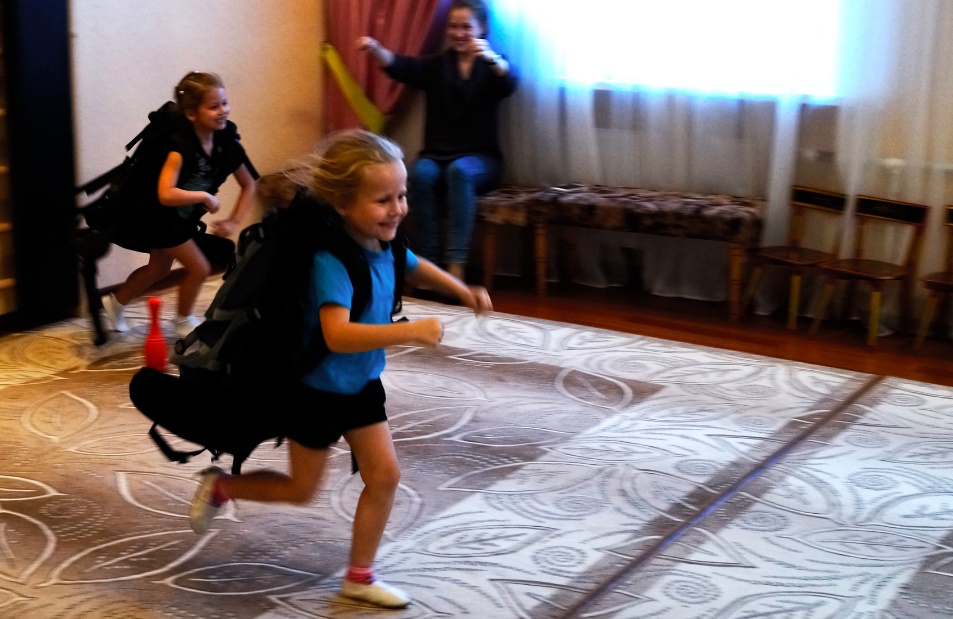 Пока инструктор с другими Гостями готовит зал к проведению 3 эстафеты: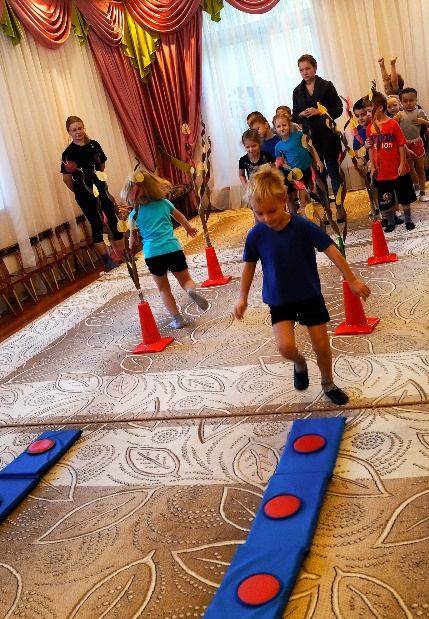 Гость:-Честно говоря, туристы в походах очень устают, и с удовольствием забираются в спальные мешки для отдыха, но у нас-то сегодня поход не простой, а праздничный, а какой праздник без баловства и озорства, давайте и мы пошалим?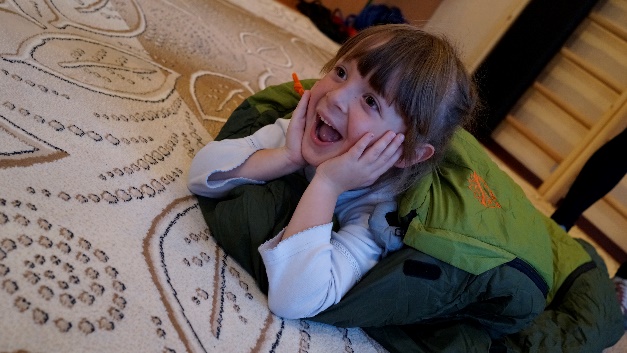 3 эстафета: «Озорные спальники» - прыжки в спальных мешках. (Гости помогают одевать и снимать мешки).Инструктор: -Настало время для самого сложного и ответственного задания. Для этого состязания нам нужно выбрать 1 капитана от каждой команды, которые встанут в конце колонны своей команды. Последняя эстафета — это восхождение на гору «Росинка». Когда альпинисты покоряют ранее непокоренную никем высоту, они на этой вершине устанавливают флаг своей страны. Вот и вам предстоит взобраться на гору под облака, а капитаны побегут последними и установят Российские флаги.4 эстафета: «Покорение горы «Росинка» - добежать до наклонной доски закрепленной на 3 рейке гимнастической стенки, взобраться по доске на гимнастическую стенку, по стенке подняться к «облакам» (воздушным шарам привязанным на самом верху гимнастической стенки), затем спуститься и бегом вернуться к своей команде. Капитаны, поднявшись к «облакам»,  должны в обозначенном месте прикрепить флажок с Российским триколором. (Гости оказывают помощь и страховку).Когда капитаны установят флажки, встречать их возвращение аплодисментами!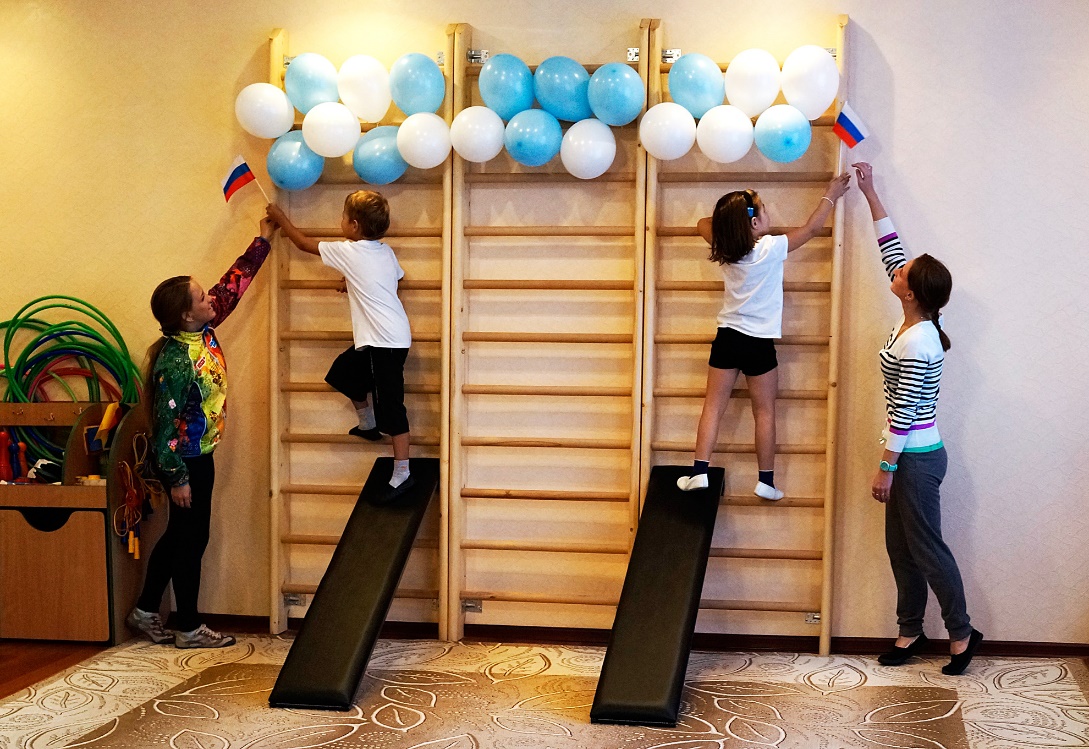 Инструктор: -Отлично! Все справились со всеми заданиями и мы, посовещавшись с нашими гостями-профессионалами в туризме, единогласно решили, что сегодня победила Дружба! Команды, поздравьте друг друга!Аплодисменты и взаимные поздравления команд!(В это время 2 Гостя устанавливают на гимнастической стенке крепления для спуска дюльфером).-Пришло время и гостям продемонстрировать нам свое мастерство. Они покажут нам Спуск дюльфером, мы видели с вами на видео как это делают профессионалы, а теперь и у нас есть возможность прокатиться с ветерком! Мы не успеем прокатить всех, поэтому чтобы никому не было обидно, мы выберем 2 участников по считалочке, а остальные ребята смогут прокатиться после праздника. Считалка:Гости надевают обвязки на детей-участников, попутно рассказывая в каких случаях используется данный вид спуска. Затем прикрепляют детей к установленному верёвочному тросу и спускают их по нему.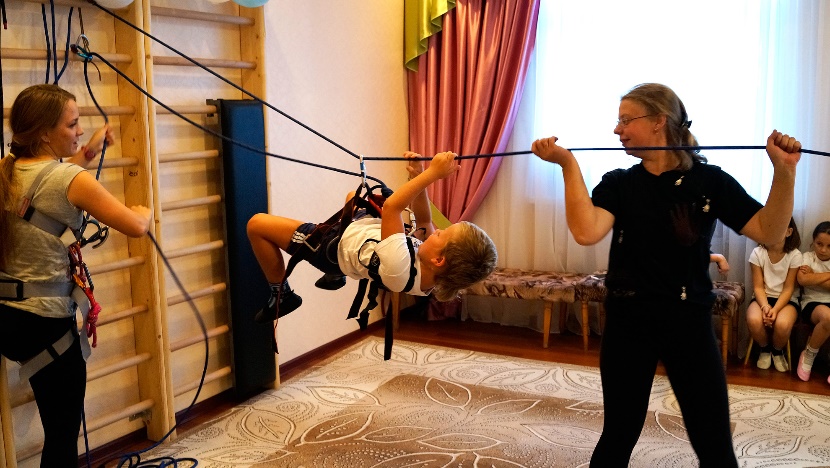 Инструктор: -Что ж,  пора наш слет завершать, а какой же поход без палатки, фотографий и песен у костра! Давайте дружно вместе с гостями установим палатку.Установка палатки.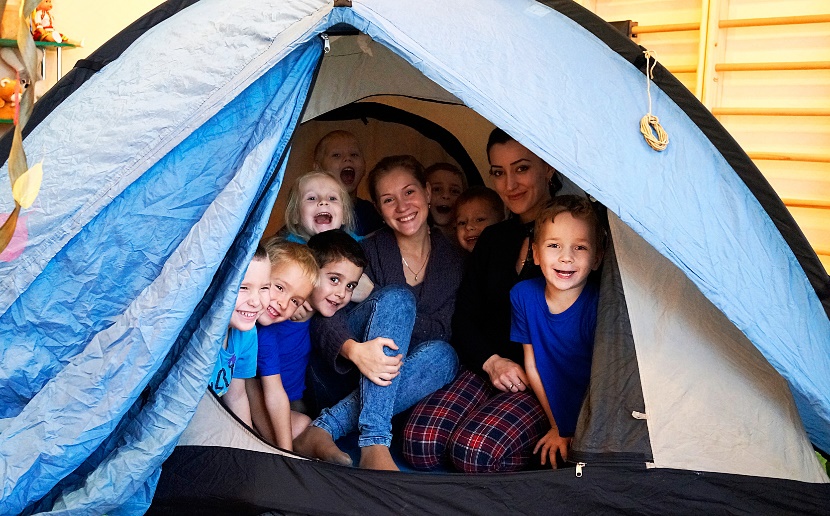 -Вот теперь можем считать, что наш слет удался! Что мы сегодня сделали на празднике туризма? (ответы детей)Давайте поблагодарим наших гостей. Гости –благодарят детей.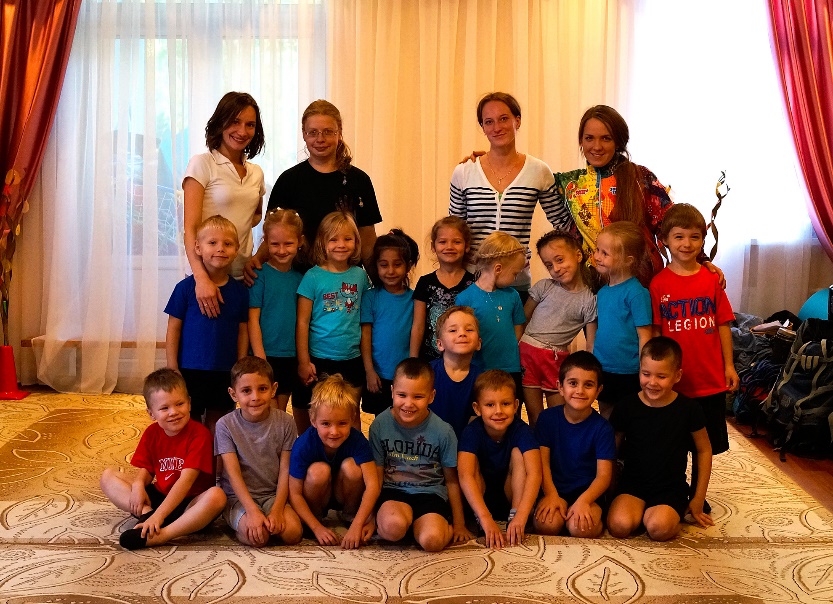 Инструктор: -Объявляю наш туристический слет в «Росинке» состоявшимся и закрытым!Аплодисменты.Звучит музыка (песни про туризм и дружбу) время для фотографирования.Построение. Выход из зала.Мы – туристы. Мы – в дороге,Веселей шагайте ноги!8 шагов на месте с высоким подниманием бедерЛегче выдохподъем на носки, руки через стороны вверх,Глубже вдох опускание на всю стопу, руки вниз,Путь не близок подъем на носки, руки через стороны вверх,Путь далек опускание на всю стопу, руки вниз.Впереди течет ручейосновная стойка, волнообразные движения право, затем левой рукой,Перепрыгнем поскорей 8 прыжков на двух из стороны в сторону.У речного плесаВзяли в руки весла,Пусть крепят уключины,Мы грести научены!Основная стойка руки вперед. Одновременное сгибание и разгибание рук и ног (имитация гребли веслами)Тихо к берегу пристанемИ на цыпочки привстанем.«Цапля» на правой, руки вверхВверх потянемся слегка,Станут ближе облака.«Цапля» на левой, руки вверхМы в дремучий лес зашли:Ветви гнутся до земли.Основная стойка руки вверх. Наклоны из стороны в сторону 4р.Ниже, ниже наклонись,Под ветвями проберись.И.П. тоже. Наклоны вперед 4р.На поляне отдохнемИ букет цветов нарвем.А теперь дрова пораПриготовить для костра.Чтобы ярче был костер,Веселей руби, топор!И.П. Стойка ноги врозь, руки вверх в замок. 4 резких амплитудных наклона к полуУ костра в кружок мы сели,Песню звонкую запелиСед по-турецки имитируем игру на гитареИ под треск веселых дровРазгоняем комаров То же, но с размахиваниями руками.Инструктор по физкультуре:Дети:- Кто шагает с рюкзаком?- Мы - туристы!- Кто со скукой не знаком?- Мы - туристы!- Нас вперед ведут дороги! Наш девиз:- Всегда вперед!- Эй, ребята, тверже шаг! Что турист берет в дорогу?- Песню, ложку и рюкзак!- Кто отстал?- Не отставай!- Кто устал?- Не унывай!- Кто идти захочет с нами – нашу песню запевай!- Кто идти захочет с нами – нашу песню запевай!